Bright Futures Mini Training Module ScriptPromoting Social-Emotional Health in InfancyIntroduction: Key information will be highlighted that will enable learners to recognize and address behaviors that can be clinical clues of social-emotional development delays and disabilities in infants within a Bright Futures health supervision visit using resources from the American Academy of Pediatrics Bright Futures: Guidelines for Health Supervision of Infant, Children, and Adolescents, 4th Edition, and related Bright Futures Tool and Resource Kit, 2nd Edition.  Take Away: The learner will identify strategies and how to use best practices to promote social-emotional health during infancy.Key Resources:Bright Futures: Guidelines for Health Supervision of Infant, Children, and Adolescents, 4th EditionBright Futures Implementation Tip Sheet: Integrating Social Determinants of Health Into Health Supervision VisitsBright Futures - Building Positive Parenting Skills Across Ages PediaLink CourseCitation: If you plan to use this resource, please cite or credit as: Lee, R. Bright Futures: Promoting Social-Emotional Health in Infancy [PowerPoint slides]. 2022. Accessed <date>. https://www.aap.org/en/practice-management/bright-futures/bright-futures-in-clinical-practice/bright-futures-educational-resources/Note: The recommendations in this presentation/training do not indicate an exclusive course of treatment or serve as a standard of care. Variations, taking into account individual circumstances, may be appropriate.=Slide change/title slide    =Script for facilitator   =Note for facilitator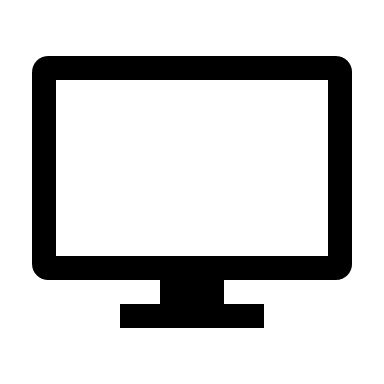 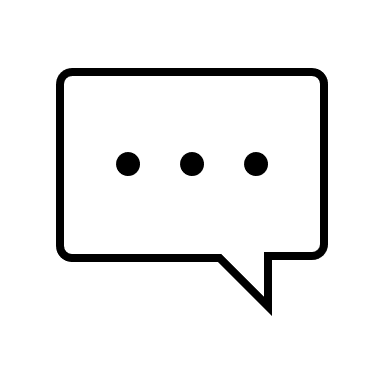 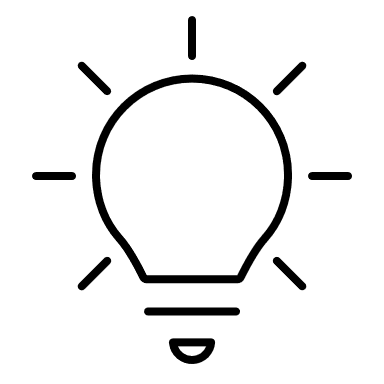 Slide 1-Bright Futures: Guidelines for Health Supervision of Infants, Children & Adolescents, 4th EditionWelcome to this Bright Futures mini training learning activity on Promoting Social-Emotional Health in Infancy.Slide 2- Author & Disclosure InformationThe author has no disclosuresSlide 3-Pre-TestPlease complete the pre-test prior to reviewing the presentationSlide 4-Main ObjectivesEstablishing social-emotional health and well-being is a core task for the developing infant and those who care for them. Infant social-emotional health, or infant mental health, can be compromised at many critical times in development beginning prenatally with maternal mental health and throughout infancy. Pediatric health care professionals are challenged to promote infant mental health through activities that are aimed at prevention, risk assessment, diagnosis, and appropriate interventions.The main objectives of this module are: Recognize and address infant behaviors that can be clinical clues to social-emotional developmental delays and disabilitiesIdentify the role of pediatric health care professionals in promoting social-emotional health during health supervision visitDescribe the use of Bright Futures tools in the screening of both parents and infants at risk for social-emotional dysfunctionUse best practice to promote social-emotional health during health supervision visits in infancySlide 5-Scope of PediatricsInfant mental health is the infant’s capacity to experience, regulate, and express emotions; to form close relationships; and to explore the environment and learn.The interaction between primary caregiver and infant is central to the infant’s physical, cognitive social, and emotional development and self-regulation abilities.The infant’s social-emotional health may be affected by the emotional and physical health of the primary caregiver.Every Bright Future health supervision visit must therefore include monitoring of the emotional health of the primary caregiver.Slide 6-Equity & DisparitiesMaternal and infant mental health disparities exist among historically marginalized and oppressed people and people with low socioeconomic status in the United States. Research strongly points to both socioeconomic status and race as factors that influence rate of adverse maternal and infant mental health outcomes. Klawetter and Frankel report disparities in pregnancy-related depression, post-traumatic stress disorder, toxic stress in children and parenting stress.For example, historically marginalized and oppressed women with low socioeconomic status are less likely to seek behavioral support than White, more affluent women. When they do seek behavioral support, health care professionals are less likely to follow up and less likely to fill relevant prescriptions compared to when White, more affluent women seek behavioral health services. In a published report of implementing community-based screening initiative, historically marginalized and oppressed women with low socioeconomic status who have higher risk of postpartum depression, were not routinely screened. Slide 7-Equity-Practice ConsiderationsResidents/trainees should engage in self-reflection aimed at increasing self-awareness, acknowledging privilege, and fighting own bias and discrimination.Residents/trainees should honor native languages and respect cultural norms as they relate to parental and infant social-emotional health.Slide 8-Case StudyThe case study is a 6-month-old infant brought in by mother for a routine health supervision visit. Mother has concerns regarding his feeding and weight.You review the birth history which reveals that this infant was born at 38 weeks gestational age (full term) with a birth weight of 2.9 kg which was 25% on the growth chart. His current age is 6 months and 9 days, and he weighs 5.18 kg which is <2% for age. Mother reports that she has no formula at home because she has not been able to get her WIC EBT card and has been giving the infant pureed food. Infant was admitted to hospital at 5 months of age for vomiting after feeding. Infant was discharged after 3 days when he tolerated feeding and gained weight.Review of family social history reveals that mother is 27 years of age with 2 other children (6 years old and 4 years old). Father works the late afternoon shift as TSA agent at the airport. Mother reports that both parents don’t have family around and they live in a one-bedroom apartment near the airport.Slide 9-Case StudyDuring the visit, you notice that when the mother tries to feed him formula that you have provided in the office, the infant seems hungry and ready to drink, but then gives up and turns away from the mother. When he starts to cry, the mother has difficulty in calming him. When you try to help to calm him down by offering a toy rattle, he reaches for it and transfers it to the other hand.During your physical examination, you notice that both arms and legs appear thin. His abdomen appears distended. When you try to sit him up on the examination table, he slides to one side and has difficulty sitting independently with support. Slide 10-Bright Futures Previsit QuestionnaireConsider giving the mother the Bright Futures Previsit Questionnaire (PVQ) and postpartum depression screening tool before the visit begins. The PVQ helps set the agenda (what the parent wants to talk about), look for what’s going right with the child and family relationship, and obtain developmental surveillance information. While you are reviewing the PVQ, you note that the parent has concerns that “he refuses to take the bottle when I feed him and he’s very fussy.” Parent focuses on the negative and can’t find a positive. During the visit, you should acknowledge and reinforce positive parent-infant interactions and discuss concerns.In the questions about Living Situation and Food Security, the parent answered “yes” to food insecurity.  The parent also answered “yes” to Alcohol and Drugs. In terms of Your Baby’s Development, the parent checks that baby does not sleep by himself and cannot calm himself.Slide 11-Ediburgh Postnatal Depression ScaleYou review the Edinburgh Postnatal Depression Scale (EPDS). Responses are scored 0, 1, 2 and 3 based on the seriousness of the symptoms. Items 3, 5 to 10 are reverse scored (ie, 3, 2, 1, and 0). The total score is found by adding together the scores for each of the 10 items. Mothers scoring above (12 or 13) are likely to be suffering from depression and should seek medical attention.The mother’s postpartum depression screening tool has a score of 12 which indicates she may likely be suffering from postpartum depression.Slide 12-Observation of Parent-Child InteractionIt is important to observe the parent and child interaction during the health supervision visit.  Observation focuses on:Are the parent and infant responsive to one another (eg, holding, talking, smiling, providing toys for play and distraction, especially during the examination)?Is the parent aware of, responsive to, and effective in responding to the infant?Does the parent express and show comfort and confidence with their infant?Does the parent-infant relationship demonstrate comfort, adequate feeding/eating, and response to the infant’s cues?If the infant is given a book, what is the parent’s response (eg, react with pleasure, show puzzlement, put book away)?Does the parent appear to be happy, content, at ease, depressed, tearful, angry, anxious, fatigued, overwhelmed, or uncomfortable?Slide 13-Observation of Parent-Child InteractionPediatric health care professionals should observe the attachment style and pattern during clinical encounters with infants and parents. They should give anticipatory guidance to assist families in enhancing secure development. Three patterns of attachment have been described by Bowlby (see reference).Slide 14-Observation of Parent-Child InteractionSigns of possible problems in emotional well-being in infants are described. If the infant appears to have problems with emotional development, the pediatric health care professional should determine the degree with the primary caregiver as they may be experiencing mental health issues.Slide 15-Observation of Parent-Child InteractionChild maltreatment or abuse can occur in any family. Without identification and intervention, unchecked stressors in a household can lead to neglect or abuse.Slide 16-Self-Assessment Having gone through the infant’s history, physical exam, Bright Futures Previsit Questionnaires, Edinburgh Postnatal Depression Scale responses, what red flags should be considered and why?Slide 17-Self-Assessment Feedback       	What are the red flags and why?The first red flag is: Excessive irritability and difficulty in calmingThe persistence of crying and irritability beyond the first 3 months in this patient predicts a higher risk of social-emotional developmental delay. It is therefore important to offer timely help through counseling and therapy. The parent exhibits all the signs of chronic exhaustion and overload as a consequence of persistent alarm and sleep deficit. The repeated daily experience of excessive irritability causes feelings of failure, diminished self-esteem, powerlessness, and depression.Second red flag: Feeding difficultyPhysical dysregulation such as vomiting, and diarrhea and poor weight gain are signs of possible problems in the social-emotional health of this patient. His feeding difficulties are a red flag regarding secure attachment child-parent relationship.Third red flag: Developmental delayThe attachment relationship between infant and parent are crucial to healthy development. A secure, warm, responsive, and predictable relationship with parent influences the formation of neural structures in the brain that lead to positive infant well-being. His developmental delay is a sign of a stressful environment.The fourth and final red flag: Postpartum depressionThe parent’s depression is a concern because the infant’s development and emotional well-being is affected and compromised. Parents need to be attuned to her own mental health and seek help when needed.Slide 18-Priorites for the 6 Month VisitBright Futures Priorities for the 6-month visit include discussions on social determinants of health (food security, parental depression, strengths, and protective factors) and infant behaviors and development.Slide 19-Developmental SurveillanceUsing a development checklist in the Bright Futures Visit Documentation Form, the pediatric health care professional is able to monitor development during infancy. Key developmental milestones for the 6-month-old includes:Pat or smile at his reflectionLook when you call his nameBabbleMakes sound like “ga” “ma” or “ba”Roll over from back to stomachSit briefly without supportPass a toy from one hand to anotherRake small objects with 4 fingersBang small objects on surfaceSlide 20-Anticipatory GuidanceBased on the parent’s concern and your assessment, what aspects of anticipatory guidance for this family would you highlight?What development milestone would you encourage the family to expect over the next several months?Slide 21-Anticipatory Guidance Feedback Discuss living situation and food securityDiscuss postpartum depressionDiscuss infant behavior and developmentSlide 22-Anticipatory GuidanceUsing sample questions listed in the Bright Futures Guidelines to invite discussion, gather information, address the needs, and build partnership. Anticipatory guidance geared to this case study should include:Food security - The family is eligible for the WIC program. You should stress the importance on making WIC appointments so that she can nutritious food for her family. You can also advise the mother to apply for SNAP if the family qualifies.Parental depression - The mother in our case study feels tired and overwhelmed with the baby. Her postpartum depression screening is positive. She should be referred for help. Resources such as Postpartum Progress provides a list of providers by state and Postpartum Support International offers multilingual chat and hotline resources.Infant behavior and development. You can help mother understand the developmental next steps and provide concrete examples. Examples such as:Play on the floor with the baby every day.Learn how to read the baby’s mood. If he’s happy, keep doing what you’re doing. If he’s upset, take a break and comfort the baby.Show the baby how to comfort himself when upset. He may suck on his fingers to self soothe.Use “reciprocal” play - for example, when he smiles, you smile; when he makes sound, you copy them).Repeat baby’s sound and say simple words with these sounds.Read books to baby daily.And finally, when your baby looks at something, point to it and talk about it.Slide 23-Reinforcing Anticipatory GuidanceConsider giving the parent the Bright Futures Parent Educational Handout to reinforce anticipatory guidance topics pertinent to this case. Encourage mother to use the WIC Program and SNAP (Supplemental Nutrition Assistance Program)  to help with food security for both parent and infant.Reinforce non-use of alcohol or drugs in the household.Refer mother for help with postpartum depression.Slide 24-Teaching PointsTeaching point for this mini module include:Pediatric health care professionals should promote family support during the Bright Futures health supervision visit by including postpartum depression screening.Observation of the interaction between primary caregiver and infant is central to assessing the infant’s physical, cognitive, social, and emotional development, and self-regulation abilities.When an infant has developmental delays and behavioral problems, pediatric health care professionals should recognize social-emotional dysregulation and address them using a strength-based approach. Pediatric health care professionals can advocate for positive behavioral interventions. Refer parents to home visiting programs, early care and education programs, or parent support groups.Slide 25-Post-test Please complete the post-test to check your knowledge before exiting the programSlide 26-ResourcesSlide 27-ResourcesSlide 28-References